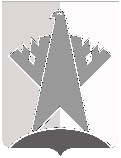 ДУМА СУРГУТСКОГО РАЙОНАХАНТЫ-МАНСИЙСКОГО АВТОНОМНОГО ОКРУГА – ЮГРЫРЕШЕНИЕ06 октября 2023 года							                                        № 554-нпаг. СургутДума Сургутского района решила:1. Внести в решение Думы Сургутского района от 22 октября 2021 года 
№ 27-нпа «О принятии и передаче части полномочий» следующие изменения: 1) пункт 2 приложения 1 к решению дополнить подпунктом 4 следующего содержания:«4) полномочия по организации в границах поселения водоотведения в части очистки сточных вод – 1 поселение: г.п. Федоровский.»;2) абзац второй пункта 12 приложения 1 к решению изложить в следующей редакции:«в части осуществления мероприятий по сносу 2 расселённых жилых домов на территории с.п. Ульт-Ягун, 7 расселённых жилых домов на территории г.п. Белый Яр, 1 расселённого жилого дома на территории г.п. Барсово, 5 расселённых жилых домов на территории с.п. Русскинская, 5 расселенных жилых домов на территории г.п. Лянтор – 5 поселений: с.п. Ульт-Ягун, г.п. Белый Яр, г.п. Барсово, с.п. Русскинская, г.п. Лянтор.».2. Решение вступает в силу после его официального опубликования (обнародования), но не ранее 01 декабря 2023 года, за исключением пункта 2 части 1 настоящего решения, действие которого распространяется на правоотношения, возникшие с 01 июля 2023 года.О внесении изменений в решение Думы Сургутского района от 22 октября 2021 года № 27-нпа «О принятии и передаче части полномочий»Председатель ДумыСургутского районаВ.А. Полторацкий06 октября 2023 годаГлава Сургутского районаА.А. Трубецкой06 октября 2023 года